ПРЕСС-РЕЛИЗ28 февраля родители выпускников смогут написать ЕГЭ по истории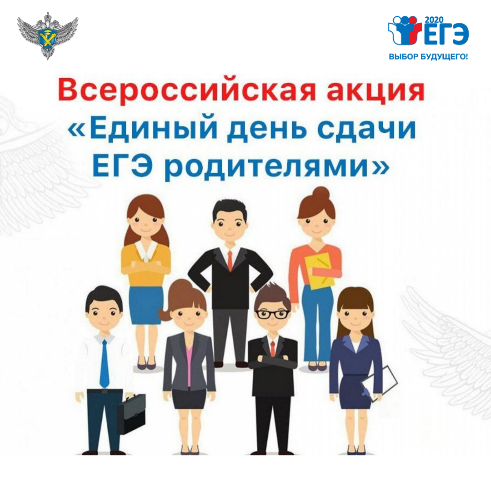  Федеральная служба по надзору в сфере образования и науки (далее – Рособрнадзор) в феврале проведет Всероссийскую акцию «Единый день сдачи ЕГЭ родителями». Минобразование Ростовской области традиционно поддерживает акцию и организует проведение аналогичного мероприятия на территории области. В этом году акция посвящена Году памяти и славы – родители смогут написать единый государственный экзамен (далее – ЕГЭ) и проверить свои знания по истории. На территории Ростовской области мероприятие пройдет в четвертый раз. В 2019 году ЕГЭ написали около 5 тыс. родителей выпускников – для них в каждом муниципальном образовании области были открыты пункты проведения экзамена.Родители выпускников смогут поменяться местами со своими детьми и пройти всю процедуру ЕГЭ, от рамки металлодетектора до получения результатов
госэкзамена. Они смогут зарегистрироваться, посмотреть как организуется рассадка в аудиториях и выглядят  рабочие места участников ЕГЭ, заполнить бланки, увидеть,
как осуществляется контроль на госэкзамене, как печатаются и сканируются экзаменационные материалы, смогут написать экзаменационную работу, составленную из заданий, аналогичных тем, что будут на ЕГЭ. Для того чтобы принять участие в акции, взрослым нужно подать заявление по месту учебы ребенка. Отметим, акция в Ростове-на-Дону пройдет 28 февраля в пункте проведения экзамена № 180 (муниципальное бюджетное общеобразовательное учреждение города Ростова-на-Дону «Школа № 80 имени Героя Советского Союза РИХАРДА ЗОРГЕ», ЕГЭ вместе с родителями напишет министр общего и профессионального образования Ростовской области Лариса Балина.28 февраля аналогичное мероприятие с участием родителей выпускников текущего года, представителей средств массовой информации, органов местного самоуправления, общественных деятелей пройдет в Матвеево-Курганском районе.Местом проведения мероприятия станет Матвеево-Курганская средняя школа №3 имени Героя Советского Союза А.М. Ерошина, которая на протяжении многих лет является пунктом проведения экзаменов (далее – ППЭ) для выпускников 11-х классов школ района. Экзаменационная работа по истории для акции будет составлена из заданий, аналогичных тем, которые будут на ЕГЭ-2020, с учётом сокращённого времени выполнения (время, отведённое на ЕГЭ в рамках акции, составит 55 минут, выпускникам же предстоит работа, рассчитанная на 3,5 часа). Всем желающим участвовать во Всероссийской акции в срок до 25 февраля 2020 года необходимо заявить о своем участии в отдел образования Администрации Матвеево-Курганского района по телефону: 8 (86341) 3-25-98, 3-22-77 или написать на электронный адрес (mk-sokolova@yandex.ru).Справочно. Всероссийская акция «Единый день сдачи ЕГЭ родителями», инициатором которой выступает Федеральная служба по надзору в сфере образования и науки, пройдет в регионах в четвертый раз.  Впервые акция состоялась 7 февраля 2017 года. В тот день к ней присоединились более трех тысяч родителей из 50 регионов. Поскольку она была позитивно воспринята участниками, было решено сделать мероприятие ежегодным.